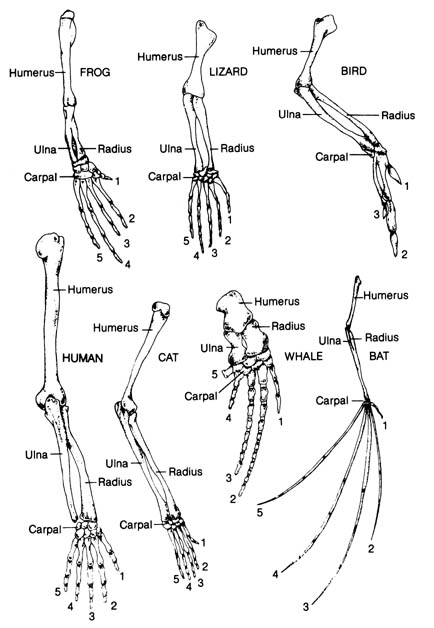 Questions: Answer the following questions using the colored forelimb pictures (on the front).  What are the functions of the appendages?Do any of the 7 animals (including humans!) use the appendages in the same way?  Use specific examples.Each organism has finger bones even if they do not have fingers.  What is the term for structures like these?Which 2 animals have the most in common? (look at the number of bones and relative size of bones).  What does this tell you about their ancestry?What structures in a bat’s wing & human’s arm are homologous?How are the structures in a whale’s fin & bird’s wing similar?Assuming the human, whale, and bat had a fairly recent common ancestor, what evolutionary pressures could have resulted in the divergence in body form and skeletal structure that we see today?AppendageFunctionFrog armLizard armBird wingHuman armCat armWhale finBat wing